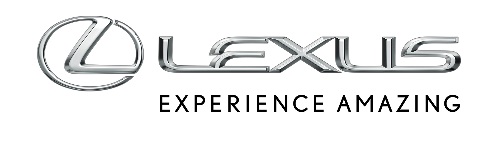 24 PAŹDZIERNIKA 2018PODWÓJNE ZWYCIĘSTWO LEXUSA W 7. RUNDZIE SERII SUPER GT. LEXUS LC500 ZDOBYWA CAŁE PODIUMPierwsze zwycięstwo Lexusa LC500 #1 w tym sezonie Autobacs Super GT. Wyścig na torze Autopolis International Racing Course w klasie GT500 wygrali Ryo Hirakawa i Nick Cassidy z zespołu KeePer TOM'SDrugie miejsce na podium zajął Lexus LC500 #36, prowadzony przez Kazuki Nakajimę i Yuhi Sekiguchi z zespołu au TOM'sNa trzecim miejscu znaleźli się Yuji Kunimoto i Kenta Yamashita za kierownicą Lexusa LC500 #19 teamu WedsSport ADVANRC F GT3 #96 zespołu K-tunes wygrał drugi wyścig w tym sezonie w klasie GT300. Auto poprowadzili Morio Nitta i Yuichi NakayamaAutopolis 300km to 7. runda serii Autobacs Super GT 2018. Wyścig rozegrany na torze Autopolis a prefekturze Oita w Japonii przyniósł Lexusowi spektakularne zwycięstwo. W klasie GT500 Lexusy LC500 zajęły całe podium, natomiast w klasie GT300 pierwsze miejsce zdobył RC F GT3 zespołu K-tunes.W klasie GT500 zwyciężyli Ryo Hirakawa i Nick Cassidy z zespołu KeePer TOM'S, którzy systematycznie budowali swoją pozycję, startując z 5. miejsca aż po miejsce lidera pod koniec wyścigu. Duet prowadzący Lexusa LC500 nr 1 wywalczył w ten sposób swoje pierwsze zwycięstwo w sezonie i znalazł się na drugim miejscu w klasyfikacji kierowców. Dystans 300 km pokonali w 1 h 56 min 02,296 s.Powód do świętowania mają także zespoły au TOM's i WedsSport ADVAN. Kazuki Nakajima i Yuhi Sekiguchi prowadzący Lexusa LC500 nr 36 zajęli drugie miejsce, tracąc 0,436 s do zwycięzców. Yuji Kunimoto i Kenta Yamashita, kierowcy Lexusa LC500 nr 19, stanęli na trzecim podium ze stratą 12,614 s. Czwarte miejsce także zajął Lexus LC500. Auto poprowadzili Yuji Tachikawa i Hiroaki Ishiura z teamu ZENT CERUMO.W klasie GT300 wygrali Morio Nitta i Yuichi Nakayama, kierowcy RCF GT3 z K-tunes. Samochód nr 96 wystartował z 10. pozycji i dzięki inteligentnej strategii pokonał wszystkich rywali.Ryo HIRAKAWA prowadzący Lexusa LC500 nr 1 z KeePer TOM'S powiedział:„Po pewnym rozczarowaniu w kwalifikacjach, w których rywale zmonopolizowali pierwsze trzy pozycje, nie spodziewaliśmy się wygranej. Dziękujemy za wsparcie Toyota Racing Development i producenta opon. Zespół TOM’S zajął pierwsze i drugie miejsce dzięki wsparciu wszystkich zaangażowanych osób i optymalnym decyzjom w kwestii momentów zjazdów do pit stopów. Na ostatnim etapie udało mi się wyminąć rywali, potem prześcignąć LC500 nr 36 i wygrać. Cieszymy się, że jesteśmy w grze w walce o mistrzostwo, ale musimy być ostrożni. Zarówno w kwalifikacjach, jak i w poprzednich rundach nasi rywale pokazali bardzo dobrą formę. Zatem jeśli wystartują przed nami, czeka nas trudny wyścig. W finałowej rundzie skupimy się na samochodzie nr 100 i postaramy się dojechać do mety przed nimi. Nasz samochód dobrze sobie radzi na torze Montegi, więc mam nadzieję, że czeka nas pewna jazda”.Więcej informacji można znaleźć pod adresem toyotagazooracing.comWyniki w klasie GT500Wyniki w klasie GT500Wyniki w klasie GT500Wyniki w klasie GT500Wyniki w klasie GT500Wyniki w klasie GT500Wyniki w klasie GT500MiejsceNumerSamochódKierowcyLiczba okrążeńCzas/Różnica11KeePer TOM'S LC500Ryo Hirakawa651:56'02.29611KeePer TOM'S LC500Nick Cassidy651:56'02.296236au TOM'S LC500Kazuki Nakajima650.436236au TOM'S LC500Yuhi Sekiguchi650.436319WedsSport ADVAN LC500Yuji Kunimoto6512.614319WedsSport ADVAN LC500Kenta Yamashita6512.614438ZENT CERUMO LC500Yuji Tachikawa6521.331438ZENT CERUMO LC500Hiroaki Ishiura6521.3315100RAYBRIG NSX-GTNaoki Yamamoto6521.6285100RAYBRIG NSX-GTJenson Button6521.628617KEIHIN NSX-GTKoudai Tsukakoshi6532.944617KEIHIN NSX-GTTakashi Kogure6532.944724Forum Engineering ADVAN GT-RJoao Paulo de Oliveira6537.072724Forum Engineering ADVAN GT-RMitsunori Takaboshi6537.072839DENSO KOBELCO SARD LC500Heikki Kovalainen6545.462839DENSO KOBELCO SARD LC500Kamui Kobayashi6545.46296WAKO'S 4CR LC500Kazuya Oshima6548.51796WAKO'S 4CR LC500Felix Rosenqvist6548.5171064Epson Modulo NSX-GTBertrand Baguette651'00.5961064Epson Modulo NSX-GTKosuke Matsuura651'00.596Wyniki w klasie GT300Wyniki w klasie GT300Wyniki w klasie GT300Wyniki w klasie GT300Wyniki w klasie GT300Wyniki w klasie GT300Wyniki w klasie GT300MiejsceNumerSamochódKierowcyLiczba okrążeńCzas/Różnica196K-tunes RC F GT3Morio Nitta611:56'44.520196K-tunes RC F GT3Yuichi Nakayama611:56'44.520287LEGAL FRONTIER LAMBORGHINI GT3Kimiya Sato6117.228287LEGAL FRONTIER LAMBORGHINI GT3Yuya Motojima6117.228334Modulo KENWOOD NSX GT3Hiroki Otsu6126.403334Modulo KENWOOD NSX GT3Ryo Michigami6126.403455ARTA BMW M6 GT3Shinichi Takagi6132.652455ARTA BMW M6 GT3Sean Walkinshaw6132.652565LEON CVSTOS AMGHaruki Kurosawa6133.817565LEON CVSTOS AMGNaoya Gamou6133.817611GAINER TANAX GT-RKatsuyuki Hiranaka6138.939611GAINER TANAX GT-RHironobu Yasuda6138.93975MACH SYAKEN MC86 Y's distractionNatsu Sakaguchi6141.50775MACH SYAKEN MC86 Y's distractionYuya Hiraki6141.50787D'station PorscheTomonobu Fujii6146.26287D'station PorscheSven Muller6146.262910GAINER TANAX triple a GT-RKazuki Hoshino6152.218910GAINER TANAX triple a GT-RHiroki Yoshida6152.2181031TOYOTA PRIUS apr GTKoki Saga6153.2541031TOYOTA PRIUS apr GTKohei Hirate6153.2541260SYNTIUM LMcorsa RC F GT3Hiroki Yoshimoto6159.0311260SYNTIUM LMcorsa RC F GT3Ritomo Miyata6159.0312235arto RC F GT3Nattavude Charoensukhawatana601 okrążenie2235arto RC F GT3N.Hortongkum601 okrążenie2630TOYOTA PRIUS apr GTHiroaki Nagai583 okrążenia2630TOYOTA PRIUS apr GTManabu Orido583 okrążeniaKlasyfikacja kierowców (GT500)Klasyfikacja kierowców (GT500)Klasyfikacja kierowców (GT500)Klasyfikacja kierowców (GT500)MiejsceNumerKierowcyPunktacja1100Naoki Yamamoto / Jenson Button6721Ryo Hirakawa / Nick Cassidy67336Yuhi Sekiguchi55536Kazuki Nakajima47738Yuji Tachikawa / Hiroaki Ishiura44839Heikki Kovalainen39106Kazuya Oshima / Felix Rosenqvist361219Yuji Kunimoto / Kenta Yamashita261339Kamui Kobayashi241639Sho Tsuboi151836James Rossiter8Klasyfikacja zespołów (GT500)Klasyfikacja zespołów (GT500)Klasyfikacja zespołów (GT500)Klasyfikacja zespołów (GT500)MiejsceNumerZespółPunktacja1100TEAM KUNIMITSU8621LEXUS TEAM KeePer TOM'S86336LEXUS TEAM au TOM'S75538LEXUS TEAM ZENT CERUMO6486LEXUS TEAM LEMANS WAKO'S57939LEXUS TEAM SARD561119LEXUS TEAM WedsSport BANDOH41